Summary of Legislation: The proposed legislation would require the Department of Health and Mental Hygiene (DOHMH) to ensure the operation of a full-service animal shelter in each of the City’s five boroughs by July 1, 2024. The boroughs of Manhattan, Brooklyn, and Staten Island currently have full-service animal shelters – facilities that provide medical treatment to relinquished animals, house lost animals, and offer direct animal adoptions. In January 2018, the City identified a site in the Bronx to construct an animal shelter and veterinary medical clinic, but the Administration has not announced plans to implement a full-service shelter in Queens.The proposed legislation would also require DOHMH to submit a report to the Mayor and to the Speaker of the City Council on July 1, 2020 and biennially thereafter, until such shelters are in operation, detailing the progress toward the opening of full-service shelters in the boroughs of Queens and the Bronx. Effective Date: This local law would take effect on July 1, 2024, provided, however, that the department of health and mental hygiene shall submit to the mayor and the speaker on July 1, 2020 and biennially thereafter, until such date such shelters are open and operating, a report detailing the progress toward the opening of full-service shelters in the boroughs of Queens and the Bronx.Fiscal Year In Which Full Fiscal Impact Anticipated: Fiscal 2025Fiscal Impact Statement:Impact on Revenues: It is anticipated that the proposed legislation would not affect revenues.Impact on Expenditures: The proposed legislation would result in expenditures totaling approximately $3 million in Fiscal 2025 in order to provide a full suite of services at shelters in Queens and the Bronx, including sheltering, examining, testing, treating, spaying, and neutering animals. The proposed legislation would also require $54 million in capital funding for a full-service shelter in Queens. DOHMH’s Fiscal 2019 Capital Commitment Plan for Fiscal 2018-2022 includes $59 million for the construction of the full-service animal shelter in the Bronx and $5 million for a Queens shelter. Assuming comparable costs for the construction of a full-service shelter in Queens, the proposed legislation necessitates $54 million in additional capital funding.  DOHMH would utilize existing resources to fulfill the reporting component of the proposed legislation. Source of Funds To Cover Estimated Costs: General FundSource of Information: 	New York City Council Finance Division      Department of Health and Mental HygieneEstimate Prepared By: 	Jeanette Merrill, Financial AnalystEstimate Reviewed By:	Nathan Toth, Deputy Director, NYC Council Finance Division Crilhien R. Francisco, Unit Head, NYC Council Finance Division Rebecca Chasan, Counsel, NYC Council Finance DivisionLegislative History: This legislation was introduced to the full Council on January 31, 2018 as Intro. 401 and was referred to the Committee on Health. The Committee on Health held a hearing on April 24, 2018, and the bill was laid over. The legislation was subsequently amended, and the amended version, Proposed Intro. 401-A, will be considered by the Committee on Health on June 5, 2018. Upon successful vote by the Committee on Health, Proposed Intro. No. 401-A will be submitted to the full Council for a vote on June 7, 2018.Date Prepared: June 4, 2018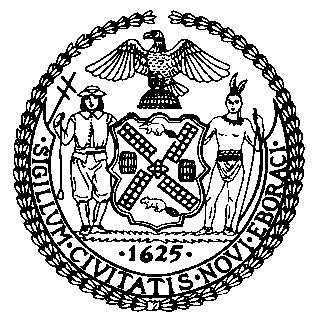 The Council of the City of New YorkFinance DivisionLatonia Mckinney, DirectorFiscal Impact StatementProposed Intro. No:  401-ACommittee: HealthTitle: A local law to amend the administrative code of the city of New York, in relation to animal shelters.Sponsor(S): Council Members Vallone, Brannan, Holden, and PowersEffective FY25FY Succeeding Effective FY26Full Fiscal Impact FY25Revenues$0$0$0Expenditures$3,000,000$3,000,000$0Net($3,000,000)($3,000,000)$0